Name:________________________________ Date:________________________ Period:____________Unit 8: ClassificationDraw and label a virus. Include the protein coat/viral capsid, and nucleic acids.Draw a Venn Diagram that compares viruses and living bacterial cells.What is the function of a viral capsid (protein coat)?_________________________________________________________________________________________________________________________________Describe the difference between the Lytic cycle and lysogenic cycle of viruses. ______________________________________________________________________________________________________Which letter indicates the stage at which…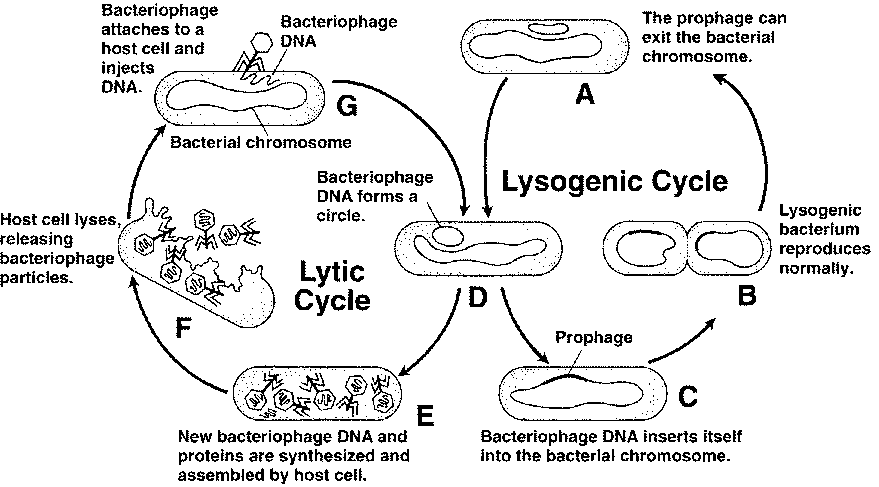 a bacteriophage injects DNA into a host cell? _______a host cell begins producing new bacteriophage? _______the bacteriophage DNA becomes part of the host cell’s DNA? ______ In which cycle is the host cell destroyed?  _______What are examples of diseases caused by viruses?________________________________________________________________________________________________________________________What is binomial nomenclature & how is it written?______________________________________________________________________________________________________________________________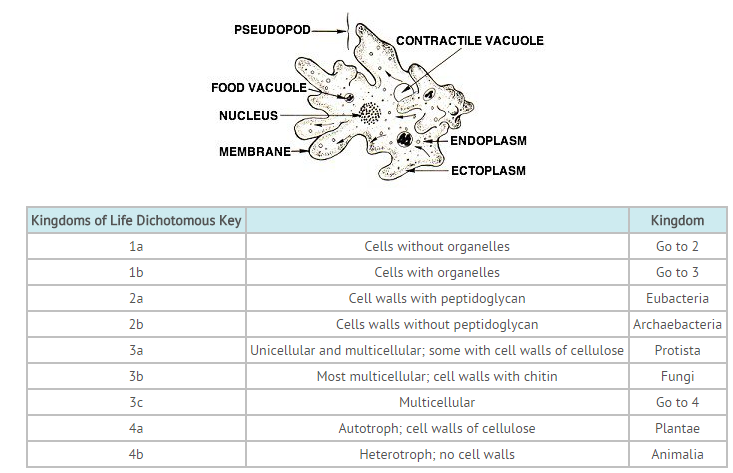 List the taxa in order from broadest to most specific.____________________________________________________________________________________________________________________________________________________________________________________________________________________________What are the 3 domains of life and which kingdoms are included in each?_________________________________________________________________________________________________________________________________________________________________________________________________________What is the difference between Eubacteria and Archaebacteria?________________________________________________________________________________________________________________________________________________________________________________________________________________Similar genes (DNA & RNA) are evidence of what?_______________________________________           ______________________________________________________________________________________Cladogram AnalysisWhat is a cladogram? It is a diagram that depicts evolutionary relationships among groups. It is based on PHYLOGENY, which is the study of evolutionary relationships. Sometimes a cladogram is called a phylogenetic tree (though technically, there are minor differences between the two). In the past, biologists would group organisms based solely on their physical appearance. Today, with the advances in genetics and biochemistry, biologists can look more closely at individuals to discover their pattern of evolution, and group them accordingly - this strategy is called EVOLUTIONARY CLASSIFICATION CLADISTICS is form of analysis that looks at features of organisms that are considered "innovations", or newer features that serve some kind of purpose. (Think about what the word "innovation" means in regular language.) These characteristics appear in later organisms but not earlier ones and are called DERIVED CHARACTERS.A clade is a grouping or branch that includes a common ancestor and all the descendants (living and extinct) of that ancestor.13. Define phylogeny._________________________________________________________________________________________________________________________________________________14. Why is a cladogram sometimes called a phylogenetic tree?________________________________________________________________________________________________________________________________________________________________________________________________15. How were organisms grouped BEFORE advances in genetics and biochemistry?________________________________________________________________________________________________ 16. What is cladistics?________________________________________________________________________________________________________________________________________________17. What are derived characters?_______________________________________________________________________________________________________________________________________Cladogram #1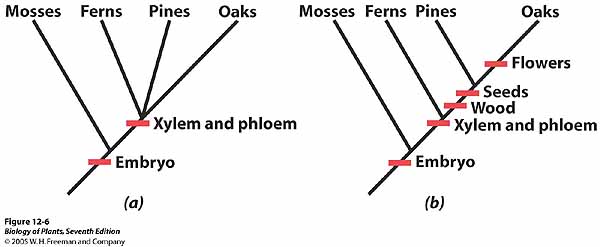 Cladogram #2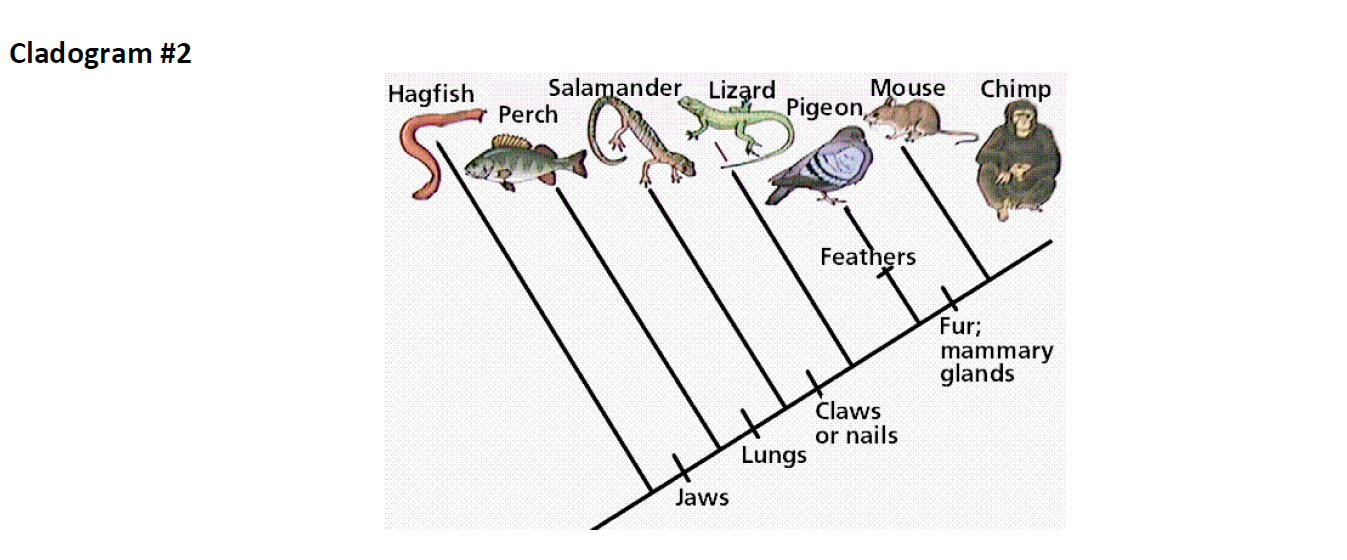 What is a Cladogram? What does it show?______________________________________________             _____________________________________________________________________________________Fill in the following chart:KingdomProkaryotic/EukaryoticMulticellular/Unicellular or BOTHAutotroph/Heterotroph or BOTHExamples Archaeabacteria (ancient bacteria)BacteriaProtistaFungiPlantae(plants)Animalia(animals)